        Jewel Kilcher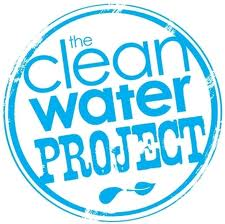 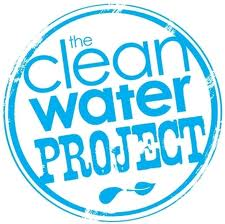 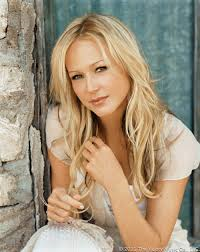 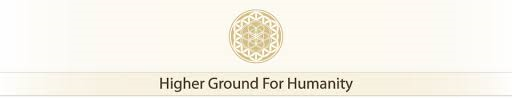 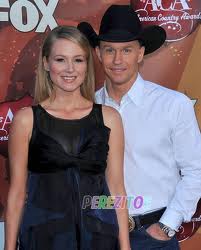 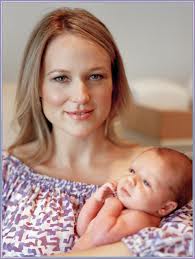 